1 Gemeenteraad - verslag zitting van 22 maart 2017 – goedkeuringOnze bedenkingen: /Tussenkomst: /Stemming: /Op vraag van schepen Ann Van Mechelen, die de engagementsverklaring op de vorige gemeenteraad toelichtte en de fracties de bijhorende informatie emailde, ondertekenen alle gemeenteraadsleden de engagementsverklaring van de duurzame onwikkelingsdoelstellingen van de Verenigde Naties (SDG’s: de opvolgers van de milleniumdoelstellingen om tegen 2015 armoede uit de wereld te helpen).2  Adviesverlening aan de jaarrekening 2016 van de kerkfabriek O.L.Vrouw Geboorte te GierleOnze bedenkingen: Behoort de toren tot de gemeente? Zo ja, waarom betaalt de kerkfabriek dan de bliksemafleider?Waar is het catechetisch centrum in Gierle?Tussenkomst:Marleen Peeters licht toe dat we uiteraard niet alle kosten van de kerkfabrieken willen vergoeden, maar hoe zit dit nu eigenlijk met de toren?Antwoord Paul Diels:De toren van Gierle is eigendom van de gemeente. Afspraak is dat de kerkfabriek de keuring van de  bliksemafleider betaalt net zoals de klok. Het uurwerk is voor rekening van de gemeente.Het catechetisch centrum bevindt zich naast de wereldwinkel.Stemming: JA3  Adviesverlening aan de jaarrekening 2016 van de kerkfabriek Sint-Pieter te LilleOnze bedenkingen: /Tussenkomst: / Stemming: JA4 Adviesverlening aan de jaarrekening 2016 van de kerkfabriek Sint-Jan Baptist te PoederleeOnze bedenkingen: /Tussenkomst: / Stemming: JA5 Adviesverlening aan de jaarrekening 2016 van de kerkfabriek Sint-Amelberga te WechelderzandeOnze bedenkingen: /Tussenkomst: / Stemming: /6 Aktename budgetwijziging 2017 van de kerkfabriek Sint-Pieter te LilleOnze bedenkingen: /Tussenkomst: / Stemming: geen (aktename)7 Grabbelpas aanpassing retributiereglementOnze bedenkingen: Wanneer is de gemeente op de hoogte gebracht dat deze ondersteuning (nationale kortingen) werd gestopt?Waarom dan XX maanden (2015, 2016 en twee vakanties in 2017) de inwoners van Lille 2.5 euro extra laten betalen?Tussenkomst:Jan Stevens en Marleen Peeters klagen aan dat de gemeente Lille veel te lang heeft gewacht om dit reglement aan te passen. Dit getuigt niet van een behoorlijke administratie! Antwoord schepen Kris Breugelmans:De voorbije jaren werd dit gecompenseerd door een ticket voor de minigolf op de Lilse Bergen. Maar we vonden het nu wel tijd voor een aanpassing!Stemming: JAMet de uitdrukkelijke vermelding dat onze fractie dit een uitermate laattijdige aanpassing vindt die getuigt van weinig empathisch vermogen voor de inwoners van Lille en een stroef werkende administratie.8  Goedkeuring reglement tegemoetkoming zwembadgebruik inwoners LilleOnze fractie diende een agendapunt in omdat wij niet akkoord kunnen gaan met punt 5 van het reglement.Onze bedenkingen: Dit hebben we gevraagd in mei 2016 toen bleek dat de ons omringende gemeenten niet met ons in het (zwem)bad wilden!- Art. 1: vanaf 1 januari 2017: het is nu eind april? Mensen waren totaal niet voorbereid op deze retributie. Wat als ze geen bewijsmateriaal van aankoop meer hebben, bv. cash betaald?- Art. 5: voor de zoveelste keer legt de gemeente de administratieve last bij de burgers, ipv het sluiten van het zwembad en de daarbijhorende extra last voor de te compenserenTussenkomst:Marleen Peeters licht het agendapunt van de fractie toe. Jan Stevens klaagt de struisvogelpolitiek van de gemeente toe: “Het is niet onze schuld. Wij hebben er toch voor gezorgd dat de schoolkinderen kunnen zwemmen.”“Het is niet meer dan jullie verdomde plicht, verschuil je hier niet achter, en gedraag je als een volwassen gemeente!”, aldus Jan.Antwoord van schepen Breugelmans: Het overleg met de drie zwembaden kostte veel tijd. Wij gaan niet voor een “bevoorrecht partnerschap” want dat kost tienduizenden euros en we willen het geld van de burger niet verspillen!Ook willen wij de korting van 30% niet rechtstreeks aan de zwembaden betalen, want hoe kunnen wij nu weten dat we dan niet te veel worden gefactureerd. Daar gaat de financieel ontvanger nooit mee akkoord!Ons voorstel:Koop dan abonnementen aan en verkoop ze aan de balie zoals je dat doet met vuilniszakken en groencontainerlinten.Antwoord Paul Diels:En dan met de overschot blijven zitten.Onze vraag:Kan het formulier digitaal worden ingevuld zodat de burgers niet altijd naar het gemeentehuis moeten komen dat niet meer open is als de werkende mens thuiskomt?Antwoord Kris Breugelmans:Wij zullen de suggesties verder bekijken en terugkoppelen.Stemming: ONTHOUDENMet de uitdrukkelijke vermelding dat het retributiereglement zich nog in een embryonaal stadium bevindt en dat er te weinig andere pistes gevolgd zijn!9  Code voor infrastructuur- en nutswerken langs gemeentewegen – goedkeuringOnze bedenkingen: /Tussenkomst: / Stemming: JA10  IOK - algemene vergadering, 16 mei 201711 IOK Afvalbeheer - algemene vergadering, 16 mei 201712 IVEG - algemene vergadering, 31 mei 2017Agendapunt _N-VAAANPASSEN REGLEMENT TEGEMOETKOMING ZWEMBADGEBRUIK  INWONERS LILLE,  IN ZONDERHEID ARTIKEL 5ToelichtingZie agendapunt 8 van agenda GR 26042017Artikel 5: De aanvraag tot tegemoetkoming wordt geheel in de schoot van de inwoners van Lille gegooid die al vele jaren een zwembad hebben moeten missen.Waarom kan de gemeente geen betere afspraken maken met de betreffende zwembaden in de buurt ter compensatie van een zeer laattijdige reactie op de  terechte vraag van de inwoners naar tegemoetkoming. Waarom moet alles altijd zo laat en zo ingewikkeld.Laat bv. de inwoners hun deel betalen aan de kassa van de zwembaden en betaal de tegemoetkoming bv. per kwartaal aan de betreffende zwembaden. Dat zou in dit digitale tijdperk toch geen probleem mogen zijn! Toch?!Agendapunten Groen1 Toelichting stava burgemeestersconvenantDit zal verder besproken worden op de commissie intergemeentelijke samenwerking, de laatste donderdag van de maand juni om 19:00.Marleen Peeters licht toe dat de provincie voor volgend jaar – in navolging van vorig jaar- subsidies heeft vrijgemaakt voor 10 gemeentelijke projecten om de CO2-uitstoot terug te dringen.2 Aankoop van hervulbare flessen en waterfontein3 Het verhogen van de verkeersveiligheid in Heikant, Zittaart en MertensstraatOnze fractie vraagt dit ook voor de onveilige situatie door te hoge snelheid in Boskant, de “kwakkeloplossing” in de Kabienstraat, het Moereind.De stuurgroep zal zich over de verkeersveiligheid buigen in mei.Mondelinge vragen1 Stand van zaken1 Nieuw administratief centrumHet dak van de garage is gegoten.2 Uitbreiding sporthalDe sporthal is momenteel dicht, hopelijk kan ze over 10 dagen weer opengaan met nieuwe douches.3 WindturbinesGeen nieuws4 ContainerparkGeen nieuws5 DoortrekkersterreinAfspraak met de fractieleiders op dinsdag 9 mei om 17:30.6 Hekken rond bouwwerk in De Nefstraat GierleNa de nodige contacten met de eigenaars zijn de hekken gezet.2 Evaluatie1 Buitenspeelnamiddag889 deelnemers, wordt volgend jaar hernomen.2 Ondernemersavond135 inschrijvingen en enkele afzeggingen. Een groot succes, aldus schepen Michel Leys.3 Notulen schepencollegeNotulen 30032017't Trapleerke: vervanging van 3 dubbele (nood)buitendeuren Vervanging omwille van slijtage of opgelegde vervanging (brandweer?)?SlijtageGunning kippenproject bestek 2017/73 Hoeveel inwoners hebben zich ingeschreven?2846 kippenOngeveer ¼ van de gezinnen schreef zich in.Formulier I, vergunning regularisatie ontbossing, Achterste Moereind zn, Wechelderzande, Wil dit zeggen dat de ontbossing eerst niet was aangevraagd? Is na aanvraag van de vergunning de kous af?Ja, de compensatie die betaald wordt is dezelfde.Notulen 160320172 nieuwe straatnamen - nieuwe verkaveling verblijfsrecreatie thv Osseneersels Details Ter hoogte van Osseneersels, deelgemeente Gierle, is een nieuwe verkaveling voor weekendverblijven met toegang langs de Lammerheide. Omliggende straten: Lammerheide, Osseneersels, Watermolenstraat. Omdat de verkaveling 2 aparte vertakkingen zijn van de Lammerheide worden best 2 aparte straatnamen voorzien. Een doorlopende nummering zou verwarrend zijn. Bovendien zou bij een toekomstige uitbreiding (doortrekken van de 2 nieuw aangelegde straten) dan een hernummering noodzakelijk zijn. Per nieuwe straat liggen meerdere kavels. Om de eigenheid van het geheel van de verkaveling te behouden, kan gekozen worden om de 2 overeenstemmende straatnamen te kiezen: Vonderbeemd en Vonderheide.Hoe concreet zijn deze uitbreidingsplannen?Uitbreiding is niet aan de orde.Deelname campagne putwater Details Van 25 april 2017 tot eind juni 2017 organiseert Logo Kempen de putwatercampagne. Besluit Het college van burgemeester en schepenen beslist om deel te nemen aan de campagne putwater van Logo Kempen die zal lopen van 25 april 2017 tot eind juni 2017.Hoe worden de inwoners van deze campagne op de hoogte gebracht?Cfr. commissie milieu en natuur provincie:De ontleding van het putwater focust zich vooral op de aanwezigheid van arseen die in de Kempen ook natuurlijk in de bodem voorkomt (naast toxisch omwille van bedrijven).Is dit in Lille ook het geval?De permanente bewoning van de weekendhuisjes: veel putwater? Kunnen die ook een analyse bekomen? Officieel wonen ze er niet of wel?Lille heeft niet echt veel arseen in de bodem.Notulen 09032017Standplaats ambulante handel - Goedkeuring preadviesFinancieel kader De standplaatsvergoeding dient betaald te zijn voor inname van de plaats.Hoe ziet die vergoeding er uit? Per dag? Per afmeting van de plaats die men inneemt? Per locatie?Reglement staat online.Politiecollege - Voorstel inventaris vrachtwagenparkings Details Vanuit de politiezone wordt ervoor gepleit dat iedere gemeente voldoende parkeerplaatsen voor vrachtwagens voorziet. In het politiecollege van 23 januari 2017 werden onderstaand locaties in onze gemeente voorgesteld: Wat is de houding van de gemeente tgo deze ‘geschikte’ locaties?Formulier I, vergunning regularisatie meergezinswoning en weigering regularisatie carport, De Nefstraat 26, Gierle, Besluit Formulier I wordt afgeleverd waardoor de aanvrager een vergunning bekomt voor het regulariseren van een meergezinswoning. De carport voldoet niet aan de voorschriften van het BPA Gierle en wordt van vergunning uitgesloten.Gaat het hier dan om een vergunning na de feiten? Cfr. kapping bomen Achterste Moereind?De nieuwe eigenaars hebben de regularisatie aangevraagd. De carport stond te dicht bij de scheidingslijn.Notulen 06042017Extra PWA inzet voor naschools toezicht - goedkeuring Details De laatste weken is er telkens op vrijdag een overbezetting in de kinderopvang in Lille. Door op vrijdag extra naschools toezicht te organiseren in de basisschool 't Trapleerke te Lille kan deze overbezetting opgelost worden.Dwz. voor de paasvakantie?Is er zicht op/ bevraagd of dit fenomeen zich ook na de paasvakantie gaat blijven voordoen?Er zal voor de rest van het schooljaar op vrijdag een extra toezicht worden georganiseerd en volgend schooljaar waarschijnlijk ook in Wechelderzande.VARIA1 Haaientanden GierleMail is doorgestuurd.2 17 mei: Internationale dag van homofobie en transfobie. Hoe lang zal de vlag wapperen aan het gemeentehuis?Zal gebeuren.3 Stopbord Hoeksken-Rodekruisstraat? Sinds wanneer en waarom?Onveilige situatie4 Subsidies fietspaden ook in de Kempen: Lille blinde vlek?Burgemeester heeft dat ook gelezen. Wij hebben ook fietspaden in de pijplijn.Onze vraag: en subsidies?N-VA LILLE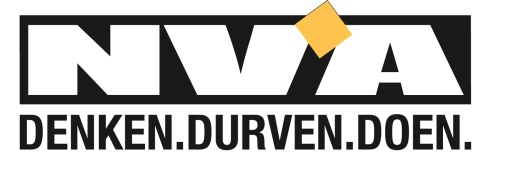 Niets duurt voort, behalve verandering.Verslag gemeenteraad 26 april 2017Geschikte plaatsen Opmerkingen Papendijk Parkeren op rijbaan, rijbaan te smal. Enkel mogelijk indien enkel richting wordt ingesteld. Industriezone Achterstenhoek Werd reeds parkeerstrook geschilderd, enkel bebording nodig. Fietsrek aanwezig. Wagemansstraat Op rijbaan. Er is bewoning. Doodlopende straat, vrachtauto's kunnen niet keren. Vennestraat Staan bomen op, moet verhard worden. Staat kleine fietsenstalling op. 